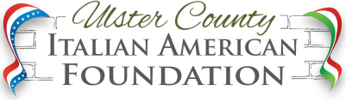 FOR IMMEDIATE RELEASEJune 7, 2023Ulster County Italian American Foundation Announces Award WinnersThe Ulster County Italian American Foundation (UCIAF) proudly announces the 2023 recipients of their Annual Educational and Community Grants. Anna Brett, the Educational Awards Chairperson, and her committee selected the following winners for the annual $1000 award: Riley Adams – Marlboro HS, Emily Bartolone – Rondout Valley HS, Grace Cascio – Kingston HS, Jett Conti – Onteora HS, Adelaide Finley – Kingston HS, Marco Martini – Wallkill HS, Abigail Naccarato – Rondout Valley HS, Abigail Nolan – Onteora HS, Sean Sasso Jr. – Saugerties HS, Gianna Tisch – Onteora HS, Nancy Weeks – The Mount Academy.  The Foundation has been awarding these grants for the last seven years to Ulster County High School Seniors who are planning on attending two-or-four-year colleges in the fall. Since its inception in June of 2015, UCIAF has in total awarded $56,500 in Educational Awards, $9000 for Community Grants, and approximately $18,000 in Community Care donations.  Additionally for 2022-2024, UCIAF donated $7200 for a UCC President’s Challenge Scholarship. In addition to the Educational Awards, UCIAF will award five $750 Community Grants to a group of outstanding Ulster County not-for-profit organizations.  The 2023 recipients are: Angel Food East, Inc., Point God Academy, Inc., Resource Center for Accessible Living (RCAL), Kingston Emergency Food Collaborative, and Ulster Youth Build.  This grant program is in its fourth year and is part of the Foundation’s Community Care Program.  Both these awards and grants will be given out at our Tuesday, June 13th Membership Meeting at Diamond Mills in Saugerties, NY starting at 6 PM.  This dinner costs $40.00 per seat and is open to the public.  Reservations can be made at www.uciaf.org. From Tony Marmo, UCIAF President, “We are very excited to meet again as a group and continue to support our youth and community.  The Educational Awards have been a part of our Foundation since the beginning and the Community Grants have added another dimension.  We look forward to a great evening.” UCIAF is an all-volunteer 501 (c) 3 not-for-profit foundation dedicated to preserve, promote, and celebrate the rich Italian American culture of Ulster County and support our community.  Membership is open to men and women and currently numbers around 350.  For dinner reservations, more information about our organization, and our numerous upcoming activities, please visit www.uciaf.org. For further information contact: Les Lombardi, Community Grant Chair at lombardiles@gmail.com or 914-388-9652Facebook@ulstercountyitalianamericanfoundationInstagram@ulstercountyiaf 